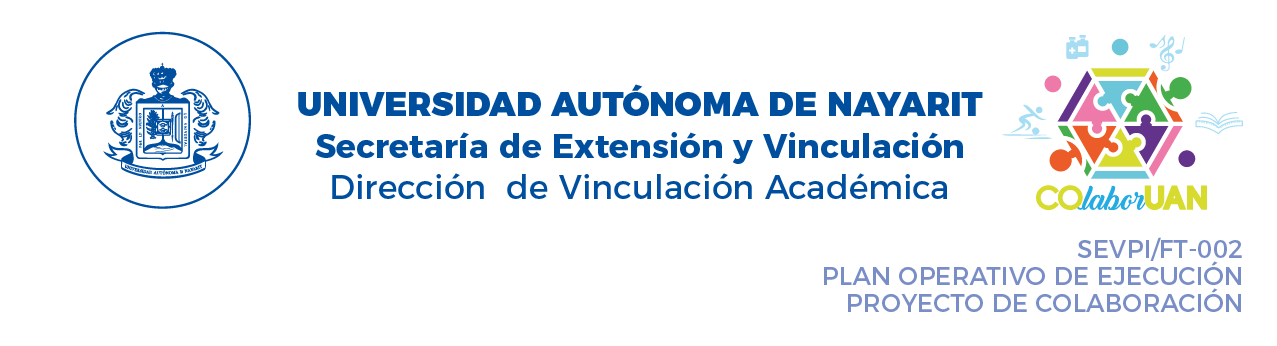 I.- TÍTULOII.- OBJETIVO GENERALIII.- OBJETIVOS ESPECÍFICOSIV.-PLANEACIÓN ESTRATÉGICA**Desglosar por cada meta una tablaV.- CRONOGRAMA (Por meses)VI.- TABLA DESCRIPTIVAINFORMESDirección de Vinculación AcadémicaTel 2 11 88 00 Ext. 8798Correo electrónico: vinculacionacademica@uan.edu.mxMeta 1Meta 1Meta 1Meta 1Actividad 1Actividad 1Actividad 1Actividad 1Justificación Justificación Justificación Justificación Concepto Tipo de recursos Costo unitario Costo total Actividad N…Actividad N…Actividad N…Actividad N…Justificación Justificación Justificación Justificación Concepto Tipo de recursos Costo unitario Costo total COSTO TOTAL DEL PROYECTO ACTIVIDADAGOSSEPOCTNOVDICENEFEBMARABRMAYJUNJULNo.NOMBRE DE LAS ACCIONESDESCRIPCIÓN DETALLADAJUSTIFICACIÓN (como abona a resolver el problema planteado) 